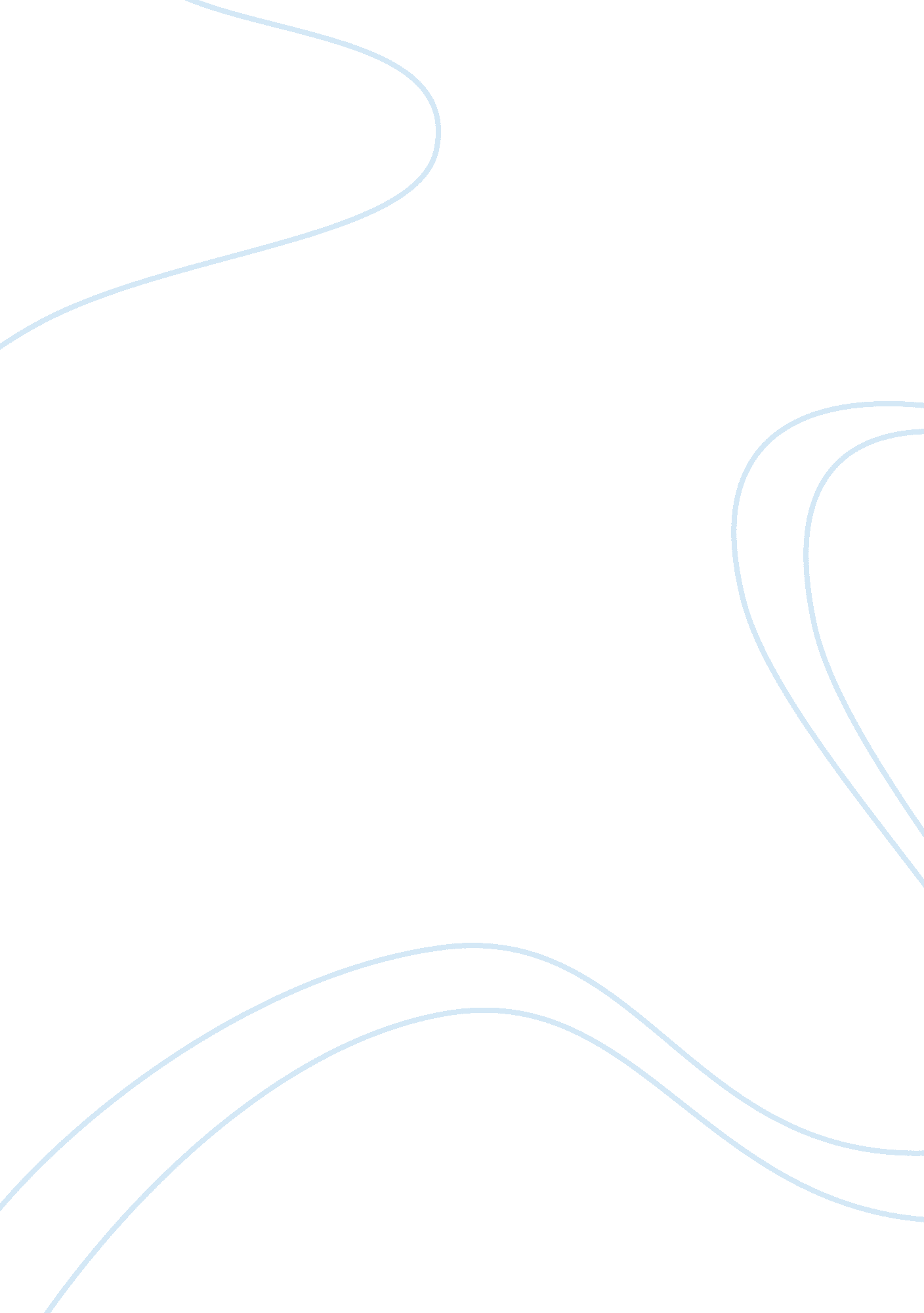 Iqbal as a politician essay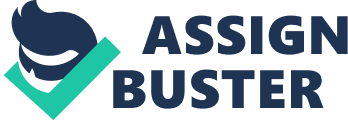 Introduction: One of the greatest political figure of modern Asia has remarked about Iqbal: “ Although a great poet and philosopher. He was no less a practical politician. With his house strong belief and religion in the ideals of Islam. he was one of the few who originally thought over the feasibleness of carving out of India an Islamic State in the North-West and North-East Zones which are historical home-lands of the Muslims. ” Iqbal is by and large known as a great poet and philosopher but he was besides an active politician. He fought courageously non merely against the governing power and bulk community but besides against the Muslim reactionist politicians. M. Iqbal was born on 9th November 1877 at Sialkot. His male parent. Sheikh Noor Muhammad belonged to a Kashmiri household was really devoted Muslim and had deep fondness with Islam. His female parent was a wise but non an educated adult female. When Iqbal was about four old ages old he was admitted to the Maktab of Maulana Ghulam Murtaza to larn Quran. In Sialkot he was really lucky to hold Mir Hassan as his instructor. He was a great bookman. who recognised Iqbal’s capablenesss and encouraged him in every possible manner. Iqbal completed his matriculation in 1893 from Scots mission montage. He eventually moved to Lahore to make his graduation from the GC university which was the best university in Punjab. He completed his graduation in 1897. He decided to make Masters in Philosophy. He received his Masterss degree in doctrine in 1899. He went to analyze at Cambridge University where he take to specialize in doctrine. Professor Arnold advised to subject his thesis in Germany to acquire Doctoral grade. The Heidelberg University awarded him the grade of Ph. D. on 4th November 1907 and the thesis was published in 1908 from London. IQBAL AND THE ISLAMIC State: Iqbal reflects both Western and Islamic influences in his instruction and experiences. Iqbal’s composing. spurred by his deep concern for the crises of Islam in modern-day society. For Muslims. Islam is his community. his state in which he will achieve his true individualism. The Islamic society is based upon common belief. . Iqbal stressed that in order to pattern economic and societal system of Islam. you need to hold a province. He provided the theoretical model. Iqbal in his missive to M. Ali Jinnah. He stressed upon the Islamic Torahs as cardinal to the endurance of Islam. Iqbal says in his missive of 20th June. 1933: “ You may rest assured that I am non interested in political relations as such. It was my involvement in Islam as a moral civil order that drove me to politics……” He farther said in the same missive that: “ It was my responsibility to step frontward and to put before the younger coevals the existent significance of our ideals……” During 1905 to 1908 Iqbal was started speaking about ‘ Tauheed’ that if you want the binding force you have to follow the construct of ‘ Tauheed’ . If deen is lost every thing is lost. We should interrupt the construct of coloring material. dramatis personae. credo and other things. For exciting a motion amongst the Muslim bookmans Iqbal suggested four basic attacks: Quran. Hadith. Ijma and Qiyas. Iqbal besides observed that “ It is Islam which has come to deliver the Muslims and non frailty versa. ” IQBAL’S CONCEPT OF NATIONALISM: The job of patriotism attracted much of his attending throughout his life. In his initial phase of poesy he was in favor of Indian patriotism. In many verse forms he wrote that India was his fatherland and it was superior to other states. But at the same clip he was emphasizing that faith does non prophesy hatred. ( mazhab nahin sikhata apas mein bair rakhna ) and everybody who populating in India was an Indian and India was his fatherland ( Hindu hain jambon watan hai Hindustan hamara ) He wrote ‘ Tarana-e-Hind ‘ ( ????? ???? ) . ???? ???? ?? ???????????? ????? In which he said that you need to love every thing available in your state. Integrity of humanity started developing when Iqbal went abroad. He started understand the hollowness of Europe. He believed that territorial patriotism is really created more jobs so work outing it. He was conveying up with new thoughts For the first clip he used the term ‘ Qaum ‘ ( ??? ) for Muslim Ummah. Then he started speaking about ‘ Millat’ . When he talked about Muslim civilization he was non merely concern with Hindustan but besides for the whole Islamic civilisation. He was credited to convey alternate construct of ‘ Universal Nationalism’ . Iqbal said that single should unify in millat. He wrote Tarana-e-Milli ( ????? ??? ) . Cheen-o-Arab Humara. Hindustan Humara Muslim Hain Hum. Watan Hai Sara Jahan Humara…In a missive to Professor R. A. Nicholson Iqbal explained his point of position on this affair that: “ Since I find that the thought of nationality based on race or district is doing headway in the universe of Islam. and since I fear that the Muslims. losing right of their ain ideal of cosmopolitan humanity. are being lured by the thought of a territorial nationality. I feel it is my responsibility as a Muslim and a lover of all world. to remind them of their true map in the development of mankind…… . ” IQBAL AND POLITICS: Iqbal did non take active portion in the political relations for a long clip. During this period he was busy in making political consciousness among his people. Iqbal used poesy as a tool to give his constructs. Poetry is non his first precedence. When he realised that now its the clip to make something practical. Than he did non waver even for a individual minute. He was pressing Muslim to take active portion in political relations. He supported the Khilafat motion but did non indulge practicality believed that Muslims in different states of the universe should unify but concentrate on national motions. He had destiny on his ain civilization and tradition. He was inquiring the elite to speak about the clip when Moslems were at extremum. He was besides inquiring the clerisy and politicians to speak about the glorification of Muslim yesteryear and besides about the grounds which caused their ruin. He was interested in political promotion and safeguarding the rights of Muslims for continuing their separate individuality. In May 1908. when Muslim League was formed in London Iqbal was elected as a member of the commission. He drafted fundamental law for this conference. He came back to India in August 1908. There was already a Muslim League in India. During 1913 to 1923 he was non really active in political relations. This was the clip when Iqbal was busy developing his philosphy and composing his epochal verse forms Asrar-i-khudi. Rumuz-i-Bekhudi. Khizr-i-Rah and Tulu-i-Islam etc. During the last old ages of his life. Iqbal had such a busy political life that it is non possible to depict all of his political activities in this short assignment. Hence some of his work mentioned in a brief study. MEMBER OF PUNJAB LEGISLATIVE Assembly: It was in 1923 that Iqbal was persuaded by certain friends to stand for election to the Punjab legislative council. and he was rather willing to make so. But his friend Mian Abdul Aziz besides wanted to stand for this election. Finally he stood for elections to the council in 1926. and was elected by an overpowering bulk. He took great involvement in the work of the council and he made of import part in it. He delivered many addresss on the budget of the Punjab. He besides discussed other topics in the council. He had a great love and understanding for the hapless. Iqbal moved some really good declarations in the legislative council. Iqbal put great battle for the alteration of land revenue enhancements. He said in one of his address that: “ In instance the money is remitted we should use it towards the decrease of revenue enhancements. We should use the rule of patterned advance to set down revenue………In the instance of income-tax the rule of ability or the rule of patterned advance is applied. that is to state. there is graduated graduated table and some people do non pay income-tax at all. My entry. therefore is that the council should see the inquiry of the decrease of revenue enhancements in the visible radiation of this principle…… . ” He moved a declaration to deter imbibing. He was a great friend of provincials and he moved declarations in favor of them. But when asked to stand for the following election. he said: “ People go to council to crunch their ain axes. I have no axe to crunch. ” ALLAHABAD SESSION: In 1928 M. Iqbal was elected secretary of the Shafi subdivision of the Muslim conference. In the same twelvemonth he was appeared before the Simon Commission as a informant. In 1929 he attended the Muslim Conference held in Delhi. He was elected as the president of All India Muslim League in 1930. In the same twelvemonth he presided the one-year session of the All India Muslim League held at Allahabad. He delivered a presidential address. which was known as Allahabad reference. In this address he said that: “ Do non believe that the job I am bespeaking is a strictly theoretical one. It is really living and practical job calculated to impact the really cloth of Islam as a system of life and conduct… . . ” He farther said in the same address that: “ Redistribution of British India calculated to procure a lasting solution of the communal job is ignored. so I support every bit decidedly as possible. the Muslim demands repeatedly urged by the All India Muslim League and All India Muslim Conference. The Muslims of India can’t agree to any constitutional alterations which affect their bulk rights. ” In this address Iqbal was the first to propose a separate fatherland for the Muslims on the plateform of Muslim League. The strategy suggested by others had non attracted any attending at all. But the one put frontward by Iqbal attracted world-wide attending for the first clip. The words of Iqbal which took much attending in this address was that: I would wish to see the Punjab. North-West Frontier Province. Sind and Baluchistan amalgamated into a individual State. Self-government within in the British Empire. or without the British Empire. the formation of amalgamate North-West Indian Muslim State appears to me to be the concluding fate of the Muslims. at least of North-West India. ” The whole reference was thought provoking and it called the Muslims to acquire united and prepare themselves for the battle to accomplish freedom. On this juncture he was convinced that the lone solution for the Muslims to last in India was to hold a fatherland. ROUND TABLE CONFERNCES: British authorities sent a committee under Sir John Simon to present constitutional reforms in Indian sub-continent. The Simon committee finished its work in 1929 and submitted its study in the center of 1930 to the British authorities. There were immense agitations against these reforms so the vicereine announced that the British authorities proposed to name Round Table Conference in London. Iqbal did non go to the first Round Table Conference because he was non invited to go to this conference. Iqbal attended the 2nd Round Table Conference. Which was besides attended by Mr. Gandhi there were formed two committees. In this conference no consequence could be found. So the deputation wrote a missive to British Prime Minister to give an award. The Prime Minister gave the award in 1932. Iqbal issued a statement before denoting the award that: “ I candidly believe that no community has a more echt grudge against the determination than the Muslims. Indeed. I can’t explicate to myself as to how the British scruples has tolerated the unfairness. ” Third Round Table Conference was held in 1932. in which Iqbal stressed the demand for provincial liberty because liberty gave the Muslim bulk states power to safeguard their their rights. cultural traditions and faith. Under the cardinal authorities the Muslims were bound to lose their cultural and spiritual individuality at the custodies of overpowering Hindu bulk. IQBAL. THE VISIONARY. JINNAH. THE TECHNICIAN AND PAKISTAN THE REALITY: Iqbal dreamed of Muslim liberty to be carried out in the Muslim bulk countries of the Indian sub-continent. In a meeting with Jinnah. he did non utilize the term ‘ two nation’ but ‘ nation’ . Iqbal selected Jinnah to take the Muslims. In a missive to Jinnah he wrote that: “ You are the lone Muslim in India today to whom the community has a right to look up for safe counsel through the storm which is coming to North-West India. and possibly to the whole of India. ” In his historical Allahabad Address. Iqbal visualised an independent crowned head province for the Muslims of North-West India. As Iqbal selected Jinnah to take the Muslims and Jinnah articulated the instance of separate fatherland for Pakistan so brightly that even the Hindus and British could non stand in his manner and gave manner for the creative activity of Pakistan. Jinnah as a superb attorney and politician. his sense of practical and accomplishable set him rather apart from the airy Iqbal. Thus Pakistan became as a world because of their enterprises. A author has remarked that: “ But in the thick of all darkness at that place shone a flickering visible radiation in Lahore. And this was Iqbal who stood steadfast by Jinnah in those seeking yearss and helped him to rent the class of Indo-Muslim political relations. ” Decision: Iqbal died in 1938. but he was successfully converted Jinnah. from embassador of Hindu-Muslim integrity to a communal Muslim leader. Till the terminal he gave advices to M. Ali Jinnah in political affairs through his letters. Later Jinnah adopted a declaration for Pakistan motion in Lahore session of the Muslim League in 1940. After the Lahore declaration was passed in Lahore session on 24th March 1940. Quaid-i-Azam said: “ Iqbal is no more amongst us. but had he been alive he would hold been happy to cognize that we did precisely what he wanted us to make. ” His political relations can be justice from the undermentioned message of Mr. Jinnah:“ To me he was a friend. usher. philosopher and during the darkest minutes through which the Muslim conference had to travel. he stood like a stone. and ne’er flinched one individual minute. ” I would wish to complete my assignment with the quotation mark of M. Iqbal:“ True political life begins non with the claiming of rights. but with the making of responsibilities. ” BibliographyAhmad. S. Hassan. 1979. Iqbal. his political thoughts as hamlets Aligarh: Printwell publications. Chaghatai. M. Ikram. 2003. Iqbal New Dimensions: a aggregation of unpublished and rare Iqbalian Studies Lahore: Sang-e-Meel publications. Iqbal. Javed. 1961. Isolated Reflections ( A notebook of Allama Iqbal ) Lahore: Ghulam Ali publications. Iqbal. Javed. 1956. Dr Iqbal Lahore: Maktaba-i-Adam educational publication. Jeoffery. V. H. 2003. Iqbal’s Vision and Pakistan today ideas and facts Karachi: Royal book company. Sherwani. Latif Ahmed. 1977. Speeches. Hagiographas and Statements of Iqbal Lahore: Iqbal academy Pakistan. Shamloo. 1945. Addresss and Statements of Iqbal Lahore: Pakistan printing imperativeness. Sultana. Kishwar. 1998. Allama Muhammad Iqbal as a politician ( 1926-1938 ) Capital of pakistan: National book foundation. Vahid. S. A. 1974. Glances of Iqbal Karachi: Iqbal academy Pakistan. Wahid. Syed Abdul. 1976. Studies In Iqbal Lahore: Muhammad Ashraf imperativeness. 